„Nad rzeczką opodal krzaczka                                                                                                                           Mieszkała kaczka-dziwaczka,
Lecz zamiast trzymać się rzeczki,
Robiła piesze wycieczki.”                                                                                             /J. Brzechwa/
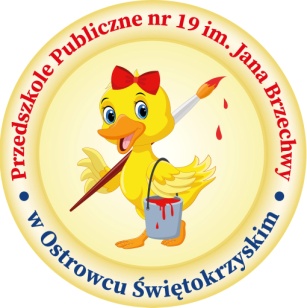 V Ogólnopolski Konkurs Logopedyczno - Plastyczny                                               pt. „CZY NAPRAWDĘ TRUDNE GŁOSKI?”Przedszkole Publiczne nr 19 im. Jana Brzechwy                                                                                  w Ostrowcu Świętokrzyskim zaprasza do udziału                                                                                                         w V Ogólnopolskim Konkursie Logopedyczno - Plastycznym                                               pt. „Czy naprawdę trudne głoski?”                                                   
pod Honorowym Patronatem Prezydenta Miasta Ostrowca Świętokrzyskiego Jarosława Górczyńskiego Organizator konkursu:  Przedszkole Publiczne nr 19 im. Jana Brzechwy                                                     w Ostrowcu Świętokrzyskim                                                                                                                   Partnerzy konkursu:   Rada Rodziców Przedszkola Publicznego nr 19,                                                                             Miejska Biblioteka Publiczna w Ostrowcu Świętokrzyskim                                                       Czas trwania konkursu: od 05.02.2023 r. do 20.02.2023 r.                                                                                           Cele konkursu:                                                                                                                                                            - rozwijanie werbalnej aktywności twórczej dzieci oraz dbałość  o poprawną wymowę głosek [k][g],  
- bogacenie zasobu słownika czynnego i biernego dziecka,                                                                                                                                  - rozwijanie zainteresowań literaturą dziecięca i zamiłowania do języka ojczystego,                                                                                                 - rozwijanie i kształtowanie wyobraźni plastycznej i kreatywności dziecka.Regulamin konkursu:1. Konkurs przeznaczony jest dla dzieci 6-letnich uczestniczących w zajęciach logopedycznych, uczęszczających do przedszkoli oraz oddziałów przedszkolnych kl. "0". 2. Technika wykonania pracy (płaska): rysunek, wydzieranka, malowanie farbami.3. Na konkurs należy nadesłać pracę ilustrującą wybrany wiersz Jana Brzechwy                              (Entliczek-pentliczek, Jajko, Tańcowała igła z nitką,  Stonoga, Na wyspach Bergamutach). Praca powinna być  samodzielnie wykonana przez dziecko.4. Format pracy: A4.5. Ilość prac z każdej placówki: 3 (tylko prace indywidualne). 6. Każda praca powinna być opatrzona w metryczkę umieszczoną z tyłu i zawierającą: imię                           i nazwisko dziecka (DRUKIEM), wiek dziecka; adres, nr telefonu i e-mail placówki; imię i nazwisko logopedy/nauczyciela/wychowawcy/opiekuna  pod kierunkiem, którego została wykonana praca, tytuł wiersza oraz załącznik nr 1, nr 2.7. Kryteria oceny: samodzielność, ujęcie tematu, walory artystyczne.8. Organizator przewiduje nagrody za I, II, III miejsce i wyróżnienia.9. Oceny prac dokona niezależna komisja konkursowa.10. Prace należy dostarczyć osobiście lub przesłać pocztą do 20 lutego 2023 r. (liczy się data stempla pocztowego)  na adres: Przedszkole Publiczne nr 19 im. Jana Brzechwy                                                                                                        Osiedle Ogrody 20, 27-400 Ostrowiec Świętokrzyski                                                                              dopiskiem  KONKURS – „CZY NAPRAWDĘ TRUDNE GŁOSKI?”- organizator nie odpowiada za ewentualnie uszkodzenia prac  podczas transportu (prosimy                         o właściwe ich zabezpieczenie).11. Rozstrzygnięcie konkursu  06 marca 2023 r., o wynikach laureaci zostaną poinformowani telefonicznie. Wyniki konkursu zostaną opublikowane na stronie internetowej  placówki. 12. Nagrody dla zwycięzców oraz podziękowania dla nauczycieli nagrodzonych dzieci zostaną przesłane pocztą w ciągu 30 dni od ogłoszenia wyników. Wszyscy uczestnicy konkursu otrzymają podziękowania drogą e-mailową.13. Udział w konkursie jest jednoznaczny z wyrażeniem zgody na przetwarzanie danych osobowych nagrodzonych dzieci i opiekunów.14. Nadesłane prace przechodzą na własność organizatora.15. Organizator nie bierze udziału w konkursie.Osoby odpowiedzialne:  Renata Potrzeszcz, Katarzyna Pawlik, Monika Słowińska, Halina Zwolińska– Bień;                                                                                                                               (telefon kontaktowy:  41 247-11-27).Załącznik nr 1                                                                                                                 Oświadczenie rodzica    Jako ustawowy opiekun oświadczam, że wyrażam zgodę na udział mojego dziecka ……………………………………………………………………………………………………….                                 w  V Ogólnopolskim Konkursie Logopedyczno - Plastycznym pt. „Czy naprawdę trudne głoski?” organizowanym  przez Przedszkole Publiczne nr 19 im. Jana Brzechwy  w Ostrowcu Świętokrzyskim.                          Zgoda na przetwarzanie danych osobowych   Zgodnie z art. 13 ust. 1 i ust.2 Rozporządzenia Parlamentu Europejskiego i Rady (UE) 2016/679                z dnia 27 września 2016r. Dz.U. 2018 poz. 1000, ustawa z dnia 10 maja 2018 r. o ochronie danych osobowych (RODO).   Wyrażam zgodę na przetwarzanie danych osobowych (tj. imię i nazwisko, wiek) mojego dziecka        w związku z udziałem w  V Ogólnopolskim Konkursie Logopedyczno - Plastycznym                               pt. „Czy naprawdę trudne głoski?” organizowanym  przez Przedszkole Publiczne nr 19                                     im. Jana Brzechwy  w Ostrowcu Świętokrzyskim  w zakresie: umieszczenia danych osobowych                       na dyplomie z podziękowaniem za udział w konkursie  i wizerunku na stronie internetowej placówki, prezentacji pracy na wystawie pokonkursowej oraz publikowania  i powielania jej zdjęć                                w materiałach związanych z konkursem.……………………….……………………………..................         (data, czytelny podpis rodzica /opiekuna)Załącznik 2Oświadczenie nauczyciela                                                                                                             Zgoda na przetwarzanie danych osobowych   Zgodnie z art. 13 ust. 1 i ust.2 Rozporządzenia Parlamentu Europejskiego i Rady (UE) 2016/679                z dnia 27 września 2016r. Dz.U. 2018 poz. 1000, ustawa z dnia 10 maja 2018 r. o ochronie danych osobowych (RODO).   Wyrażam zgodę na przetwarzanie moich  danych osobowych (tj. imię i nazwisko)  …......................................................................................................................    w związku z udziałem w  V Ogólnopolskim Konkursie Logopedyczno - Plastycznym pt. „Czy naprawdę trudne głoski?” organizowanym  przez Przedszkole Publiczne nr 19 im. Jana Brzechwy  w Ostrowcu Świętokrzyskim w zakresie umieszczenia moich danych osobowych na dyplomie z podziękowaniem za udział                         w konkursie.……………………….……………………………..................         (data, czytelny podpis nauczyciela)